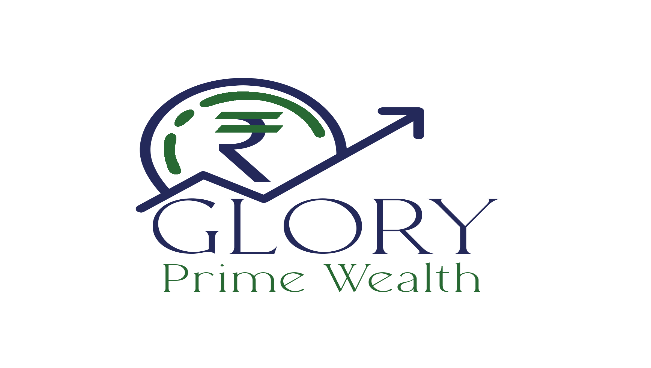 Glory Prime Wealth Private Limited – Company ProfileThe company is engaged in financial planning for clients across various investment and insurance products. Company is a registered distributor with SEBI as per the relevant rules and regulations.Services:Goal based Investment Planning and portfolio constructionRisk Profiling & Appropriate Asset AllocationInsurance PlanningTax PlanningRegular Portfolio Review & MonitoringProducts provided:Investments – Mutual Funds, PMS, AIF, Fixed Deposits, Bonds and Debentures, etc. Insurance – Life Insurance, Health Insurance and General InsuranceOthers – NPS, Demat Account, etc.Business Update:Clients – There are 375+ clients who have done investmentsAUM – Assets Under Management is more than 58crores as on 03 Dec 2022 (42cr+ in Mutual Funds, 15cr+ in PMS, 1cr+ in Fixed Deposits, etc)Insurance – Life Insurance policies worth more than 50crores death cover and Health Insurance with more than 1 crore of policy cover have been sourcedCompany Principles:Glory Prime Wealth Private Limited has a strict policy of “CLIENTS FIRST & SERVICE FIRST”.  We strive to take every single decision in the best interest of clients.We believe SERVICING is atleast as important as SELLING. So, we place utmost importance to service aspects like nominee updations, bank updation, regular statements and review, etc.Service aspect is the most crucial area where we have our utmost focus.Client specific Risk Profile & appropriate Asset Allocation with portfolio construction is done.Focus Is always on pure investments and no speculation is ever done.There is no bias towards any particular fund. A lot of thought and data-driven decision are taken while finalizing client portfolio in mutual agreement with client. Long Term Wealth Creation – We try to ensure client’s investor returns are same as investment fund returns (by not letting Investor Behaviour affect the returns)Thank youRegards,CA Navin Agarwal, CFAFounder & CEONavin@gpwpl.com+91 9307099816